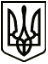 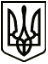 МЕНСЬКА МІСЬКА РАДАВИКОНАВЧИЙ КОМІТЕТ                                                         РІШЕННЯ28 вересня 2021року	 м. Мена	  № 270Про функціонування закладів освіти в умовах карантинуЗ метою  забезпечення належного функціонування закладів освіти Менської міської територіальної громади у разі встановлення різних рівнів епідемічної небезпеки, враховуючи заборону відвідування здобувачами освіти та проведення масових заходів в закладах освіти у разі відсутності у більш як 20 відсотків персоналу закладу освіти документа, що підтверджує отримання курсу вакцинації, відповідно до постанови Кабінету Міністрів України від 09.12.2020 року № 1236 «Про встановлення карантину та запровадження обмежувальних протиепідемічних заходів з метою запобігання поширенню на території України гострої респіраторної хвороби COVID-19, спричиненої коронавірусом SARS-CoV-2», Законів України «Про захист населення від інфекційних хвороб» та «Про забезпечення санітарного та епідемічного благополуччя», ст. ст. 34, 113 Кодексу законів про працю України, керуючись ст. 32 Закону України «Про місцеве самоврядування в Україні», виконавчий комітет Менської міської радиВИРІШИВ:1. Рекомендувати персоналу закладів освіти Менської міської територіальної громади пройти повний курс вакцинування від гострої респіраторної хвороби COVID-19, спричиненої коронавірусом SARS-CoV-2.2. Відділу освіти Менської міської ради:- забезпечити організацію контролю та обліку персоналу закладів освіти громади щодо проходження процедур вакцинування;- у разі встановлення «жовтого», «помаранчевого» або «червоного» рівнів епідемічної небезпеки на території громади забезпечити припинення відвідування здобувачами освіти та проведення масових заходів в закладах освіти, відповідно до вимог встановлених чинним законодавством.3. Контроль за виконанням рішення покласти на заступника міського голови з питань діяльності виконавчих органів ради В.В. Прищепу.Міський голова	 					          	Геннадій ПРИМАКОВ